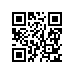 О назначении рецензентов выпускных квалификационных работ студентов образовательной программы "Инжиниринг в электронике" МИЭМ НИУ ВШЭПРИКАЗЫВАЮ:Назначить рецензентов выпускных квалификационных работ студентов 2 курса магистратуры образовательной программы "Инжиниринг в электронике", направления подготовки 11.04.04 Электроника и наноэлектроника, МИЭМ НИУ ВШЭ, очной формы обучения согласно списку студентов (приложение).Заместитель директора МИЭМ НИУ ВШЭ						А.Е. АбрамешинРегистрационный номер: 2.15-02/1605-01Дата регистрации: 16.05.2017